江苏省南通第一中学一次性快餐盒采购项目具体需求为满足学校实际需要，采购人江苏省南通第一中学对江江苏省南通第一中学一次性快餐盒采购项目进行询价采购。投标供应商需仔细研读采购文件，以充分了解招标人采购需要，作出合理的响应。具体内容如下：一、供应商资格条件：1.满足《中华人民共和国政府采购法》第二十二条规定；2.未被“信用中国”网站（www.creditchina.gov.cn）列入失信被执行人、重大税收违法案件当事人名单、政府采购严重失信行为记录名单；3.本项目的特定资格要求：无；4.落实政府采购政策需满足的资格要求：无；5.提供法人代表身份证明及本人身份证复印件加盖公章；非法定代表人参加询价的，另需提供法人授权委托书、被委托人身份证复印件加盖公章。6.法定代表人为同一个人的两个及两个以上法人，母公司、全资子公司及其控股公司，都不得在同一采购项目相同标段中同时投标，一经发现，将视同围标处理。二、项目需求1.一次性餐盒技术参数三 、供货时间、数量、地点：1.每天供货数量约每天4600套（根据疫情，可能有减少，高考结束后，需求量减少1/3）。2.交货时间：以周为一个周期进行供货。3.本次招标供货周期为8个周期，到期根据新冠肺炎疫情和市场行情决定是否续签合同。4.交货地点：南通一中食堂。四、付款方式：合同签订后，货物运送到采购方指定地点，并经验收通过合格后，当月底内付清货款。四、开标、评标1、时间：2022年05月11日14时00 分（北京时间）;2、地点：南通市濠南路32号大院3号楼3楼开标室，如有变动另行通知。3、评标流程:评标委员会将根据询价文件相关标准对供应商的资格进行审查，审查通过方可参与项目的价格评标。符合要求的前提下，报价最低者成交,报价如有相同者，抽签确定成交供应商。4、开标顺序：资格审查→商务标→确定第一中标候选人；5、评标委员会负责具体评标事务。五、投标费用1、无论询价过程和结果如何，参加询价的响应人自行承担与本次项目询价有关的全部费用。询价文件售价每份300元，在递交询价响应文件的同时提交给招标代理机构。2、本项目专家费用按南通市财政局通财购（2018）18号文件执行,由成交供应商承担，供应商须综合考虑在响应报价内（不单列），成交供应商在开标现场定标后支付给代理机构。3、询价文件未列明，而投标供应商认为必需的费用也需列入报价。六、询价响应文件的编写及装订（一）询价响应文件应包括全部下列内容（以下内容不得缺项，如有缺项视为无效响应）：A、资格审查文件：1．提供法定代表人身份证明及本人身份证复印件；非法定代表人参加询价的，另需提供法人委托书、被委托人身份证复印件；2．有效的营业执照（副本）的复印件；3.无重大违法记录声明；4.符合政府采购法二十二条的书面声明；5.供应商资格要求提供的其他文件；6.资格审查文件相关表格。以上材料如为复印件均需加盖投标单位公章。B、商务报价响应文件商务报价应包括询价文件所确定的全部范围及相应说明的全部内容，包括响应及完成委托工作所需的一切费用，包含但不限于采购货物成本、运输、装卸、人工、税收、损耗、利润、管理费、安全措施等一切费用。1.报价单。特别提醒：响应文件所须提供的材料（须加盖投标供应商公章）按询价文件要求装订，密封，递交。（二）询价响应文件的编制及装订1、询价响应文件由：①资格审查文件、②商务报价响应文件共两部分组成。2、供应商按询价文件要求编写响应文件，并牢固装订成册。询价响应文件均需采用A4纸（图纸等除外）装订成册。询价响应文件不得行间插字、涂改、增删，如修改错漏处，须经询价响应文件签署人签字并加盖公章。3、询价响应文件的 “资格审查文件”、 “商务报价响应文件”各自装订成册。特别提示：“商务报价响应文件”必须单独装订和封装，不得出现在“资格审查文件”中。（三）询价响应文件的份数、签署1、供应商应准备 叁 份完整的询价响应文件，其中正本 壹 份，副本 叁 份，并标明“正本”或“副本”字样，若有差异，概以“正本”为准。2、询价响应文件分两册密封。第一册为“资格审查文件”，第二册为“商务报价响应文件”，响应文件的第一册、第二册应分别密封，并在封袋上标明“第一册 资格审查文件”、 “第二册 商务报价响应文件”以及项目名称。3、供应商可将询价响应文件正副本统一密封或分别密封，如正本和副本分别密封的，应在封袋上标明正、副本字样。4、询价响应文件正本须按询价文件要求由法定代表人或被授权人签字或盖章并加盖单位印章。副本可复印，但须加盖单位印章。（四）询价响应文件的密封及标记密封后应标明响应文件项目名称、供应商名称，边缝处加盖单位骑缝章或骑缝签字。七、出现下列情形之一的，作无效投标处理：1、未按照招标文件的规定提交询价响应保证金的；2、投标文件未按招标文件要求签署、盖章的；3、不具备招标文件中规定的资格要求的；4、报价超过招标文件中规定的预算金额或者最高限价的；5、询价响应文件资格审查文件部分出现商务报价的内容；6、投标文件含有采购人不能接受的附加条件的；7、法律、法规和招标文件规定的其他无效情形。八、有下列情形之一的，视为投标供应商串通投标，其投标无效：1、不同投标供应商的投标文件由同一单位或者个人编制；2、不同投标供应商委托同一单位或者个人办理投标事宜；3、不同投标供应商的投标文件载明的项目管理成员或者联系人员为同一人；4、不同投标供应商的投标文件异常一致或者投标报价呈规律性差异；5、不同投标供应商的投标文件相互混装。九、变更为其他方式采购的情形处理依据《政府采购货物和服务招标投标管理办法》财政部87号令第四十三条的规定：公开招标数额标准以上的采购项目，投标截止后供应商不足3家或者通过资格审查或符合性审查的供应商不足3家的，除采购任务取消情形外，按照以下方式处理：1、招标文件存在不合理条款或者招标程序不符合规定的，采购人、采购代理机构改正后依法重新招标；2、招标文件没有不合理条款、招标程序符合规定，需要采用其他采购方式采购的，采购人应当依法报财政部门批准。3、依据《政府采购非招标采购方式管理办法》财政部74号令第三条第（三）款的规定：达到公开招标数额标准、经批准采用非公开招标的货物、服务，可以采用竞争性谈判、单一来源采购方式采购，采购货物的，还可以采用询价采购方式。4、本项目如实质性响应供应商不足3家的，报经采购单位领导同意后，可视情改为竞争性谈判。十、出现下列情形之一的，作废标处理：1、出现影响采购公正的违法违规行为的；2、所有投标供应商报价超出采购预算价的；3、因重大变故，采购任务被取消的；4、评标委员会依据法律法规可以认定为废标的其他情况。十一、成交通知（一）成交通知1、采购人自成交人确定之日起2个工作日内在指定媒体上公告成交结果。2、成交公告期限为1个工作日，期限结束后向成交人发出《成交通知书》。3、《成交通知书》一经发出，即具有法律效力。采购人、成交人依法承担法律责任。 十二、询价响应文件格式一、资格审查文件相关的格式文件及表格1.法定代表人身份证明               ：          先生／女士：现任我单位　　　　　　　职务，为法定代表人，特此证明。身份证号码：                                               谈判供应商（盖章）年    月    日注：提供法定代表人的身份证复印件并加盖公章2.法定代表人授权委托书（如有）               ：本授权委托书声明：我　　   　（姓名）系　　  　（供应商名称）的法定代表人，现授权委托　　   （姓名）为我公司代理人，以本公司的名义参加本项目的询价响应活动。代理人在开标、评标、合同谈判过程中所签署的一切文件和处理与之有关的一切事务，我均予以承认。被委托授权人无转委权。特此委托。被委托授权人身份证号：法定代表人签字：被委托授权人签字：谈判供应商（盖章）年    月    日注：提供被委托授权人的身份证复印件盖公章，将身份证原件带至开标现场备查3.符合政府采购法二十二条的书面声明江苏省南通第一中学：我单位           （供应商名称）郑重承诺：我单位具有独立承担民事责任的能力；具有良好的商业信誉和健全的财务会计制度；具有履行合同所必需的设备和专业技术能力；有依法缴纳税收和社会保障资金的良好记录；参加政府采购活动前三年内，在经营活动中没有重大违法记录。供应商（盖章）：（单位全称） 法定代表人或授权委托人：（签字或盖章）日期：  年  月  日4、无重大违法记录声明江苏省南通第一中学：    我单位（投标人名称）郑重声明：    参加政府采购活动前3年内在经营活动中     （在下划线上如实填写：有或没有）重大违法记录。在投标截止时间节点，没有被“信用中国”（www.creditchina.gov.cn）、“中国政府采购网”（www.ccgp.gov.cn）、“信用江苏”（www.jscredit.cn/index.htm）网站列入失信被执行人、重大税收违法案件当事人名单、政府采购严重违法失信行为记录名单。（说明：政府采购法第二十二条第一款第五项所称重大违法记录，是指供应商因违法经营受到刑事处罚或者责令停产停业、吊销许可证或者执照、较大数额罚款等行政处罚。）                            投标人：（加盖公章）法定代表人或被授权人：（签字或盖章）年      月     日二、商务报价响应文件相关的格式文件及表格1.报价单项目名称：江苏省南通第一中学一次性快餐盒采购项目项目编号：JSNTYZ2022006投标人全称（加盖公章）：法定代表人（负责人）或代理人：（签字或盖章）日期：  年  月  日填写说明：1.开标一览表必须加盖投标单位公章（复印件无效）。2.响应报价应包括询价文件所确定的该项目的全部内容，包括响应及完成委托工作所需的一切费用，包含但不限于原采购货物成本、运输、装卸、人工、税收、损耗、利润、管理费、安全措施等一切费用。3.投标单价高于单价最高限价的作无效标处理。4.结算单价按成交单价执行，结算数量按实际送货量计取。序号名称参数图片1一次性快餐盒（含竹筷）规格：长宽高不小于25.7*21.7*3.5cm，每个重量带盖子不得低于63克；材质：餐盒为食用级PP环保材质。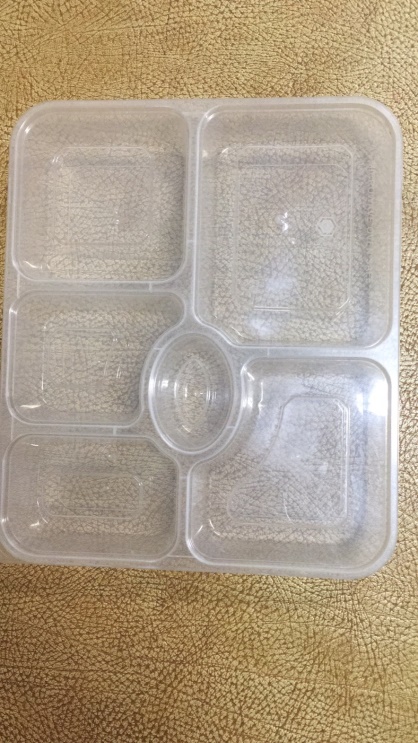 投标货物、服务名称单价最高限价投标单价技术参数江苏省南通第一中学一次性快餐盒采购项目1.2元/套       元/套详见项目需求